Confronting Global Gender Justice: Womens Lives, Human Rights 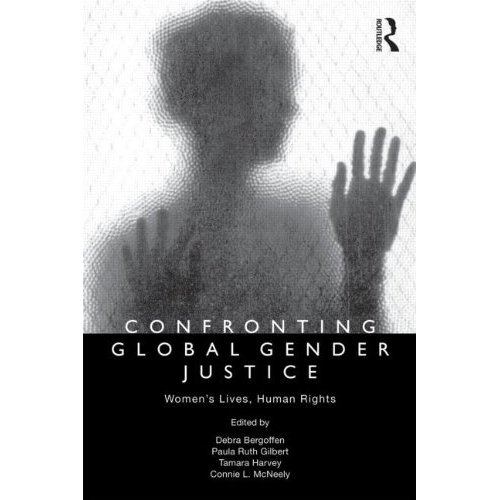 